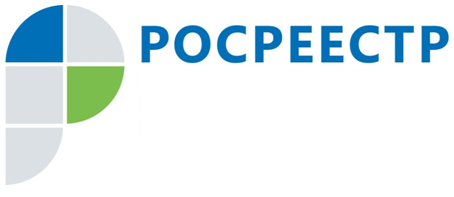 Управление Росреестра по Иркутской области проведет бесплатную консультацию для граждан 27 июня27 июня Управление Росреестра по Иркутской области проведет прямую телефонную линию с заявителями на тему: «Как правильно сформировать карту (план) объекта землеустройства для подачи на государственную экспертизу землеустроительной документации?».Задать свои вопросы жители Иркутской области смогут ведущему специалисту-эксперту отдела геодезии, картографии, землеустройства и мониторинга земель Татьяне Александровне Непомнящих (тел. 8(3952) 450-270) и специалисту-эксперту отдела Эрике Анатольевне Ивановой (тел.: 8(3952) 450-272).Прямая линия пройдет с 8 до 17 часов.